Vypočítej:256	 823	395	 428	729	 638	925	 726	367	 163	429374	-625	522	-363	208	-391	  25	-587	370	-160	250Zaokrouhli na desítky:65		29		94		72		37		20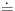 Zakroužkuj čísla lichá:25	78	32	51	62	97	23	68	14	25	79Vypočítej: 25  :  4 =		75  :  8  =		19  :  2  =		63  :  6  =22  :  3  =		48  :  5  =		40  :  9  =		50  :  7  =Zaokrouhli na stovky:185		638		259		308		861		649Spočítej slovní úlohy:Maminka koupila bonbóny. V pytlíku jich bylo 15. Jak je rozdělí mezi 4 děti? Kolik bonbónů zbyde?Celkem____________________Dětí_______________________Výpočet__________________________Odpověď__________________________________________________________Pepík potřeboval do školy 1 000 korun na zaplacení zálohy na školu  v přírodě. Maminka mu dala 382 korun, tatínek 598. Kolik korun musí doplatit z pokladničky?Maminka____________________________Tatínek______________________________Potřebuje celkem______________________Výpočty______________________________________Odpověď___________________________________________________________